A Coordenador(a)  do Curso de  da , no uso de suas atribuições e de acordo com o disposto no inciso II do art. 8º da Portaria Nº 36/2005 desta IES, divulga:Art. 1º. O Resultado do processo seletivo de monitoria realizado no dia  na  o processo constou de prova escrita e entrevista, sobre todos os assuntos do programa da disciplina à qual o (a) discente está se candidou, além da avaliação do histórico escolar do candidato.Art. 2º.  A banca examinadora foi constituída de 03 (três) professores (as) do curso, ministrantes da disciplina afim, sendo um deles, designado pelo Coordenador do Curso para presidir os trabalhos.Art. 3º.  A nota final foi composta pela média aritmética das notas atribuídas pela banca examinadora à prova teórica e/ou prática (peso = 6) e ao histórico escolar do aluno (peso = 4).As  vagas foram distribuídas entre as disciplinas: Fundamentos da farmacotecnica, Microbiologia e Imunologia, Histologia, Dentologia e Legislação, Quimica Orgânica, Patologia Geral, Qunica Analítica Qualitativa.Caruaru,07 de Março 2019.COORDENADOR DO CURSO  ____________________________________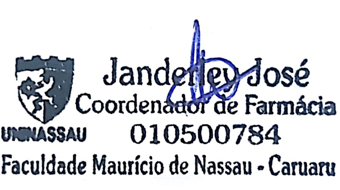 UNIDADE:CARUARUCURSO:FARMÁCIACANDIDATOS APROVADOSCURSODISCIPLINANOTAMaria da Conceição Souto Maior de SouzaFarmáciaFundamentos da Farmacotécnica8,8Maria da Conceição Souto Maior de SouzaFarmáciaQuimica Orgânica9,1Leandro Dias de SáFarmáciaQuimica Orgânica7,1Raysa Carla Leal da SilvaFarmáciaPatologia Geral10,0Marianna Cirila da Silva GonçalvesFarmáciaMicrobiologia e Imunologia8,9Karina Silva Pereira LimaFarmáciaMicrobiologia e Imunologia8,7Maurício Mestre da SilvaFarmáciaMicrobiologia e Imunologia8,6Fábio Pereira da SilvaNutriçãoMicrobiologia e Imunologia7,6Joyce Myrelle SantiagoFarmáciaHistologia8,9Karina Silva Pereira LimaFarmáciaHistologia8,1Mariana Pereira de SouzaFarmáciaHistologia8,59Jaqueline Silva AmorimFarmáciaHistologia8,55